Организаторы конференции: • Исследовательская группа феномена Кайласа (Россия) • Международный Центр Рерихов (г. Москва)Первая международная научно-общественная конференция«Феномен Кайласа и его роль в эволюционном развитии человека»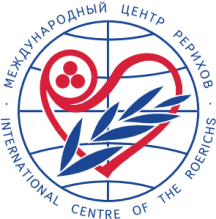 г. Москва12-13 апреля 2014 г.08.30–10.00 Регистрация участников конференцииВступительное слово: 10.00–10.15Лосюков Александр Прохорович – президент Международного Центра Рерихов, президент Международного Комитета по сохранению наследия Рерихов, Чрезвычайный и Полномочный Посол в отставке  10.15–10.25Балалаев Сергей Юрьевич – кандидат физ.-мат. наук, руководитель исследовательской группы феномена КайласаУтреннее заседание10.25–11.15 	«Исследование феномена Кайласа и его значение для эволюции человека» Балалаев С.Ю.  (Россия, Воронеж) 11.15–11.40 «Меру, Мандара, Кайлас: cимволика сакральной горы в индийской традиции» Лидова Н.Р. - кандидат филологических наук, старший научный сотрудник Института мировой литературы им. Горького РАН (Россия, Москва)  11.40–12.00 «Камень вечного основания жизни» Чирятьев М.Н. - вице-президент Международной Лиги защиты Культуры, Почетный председатель Санкт-Петербургского отделения МЦР, советник РАЕН, член-корр. МАНЭБ (Россия, Санкт-Петербург)12.00–13.00 «Духовная эволюция живых существ согласно ведической традиции. Эзотерический Кайлас»Свами Вишнудевананда - Мастер йоги и Адвайта-Веданты, основатель Монастыря йоги «Собрание тайн» (Россия)13.00–14.00 ПерерывВечернее заседание14.00–14.50 «Гора Кайлаш в традиции тибетского буддизма» Лама Йонтен Гиалтсо - настоятель монастыря Джонанг Тактен Пунцок Чойелинг, врач тибетской медицины (Индия) 14.50–15.10  «Кайлас - важнейшее место паломничества для последователей множества духовных школ и традиций» Мяченков Д.В. (Россия, Москва) 15.10–15.30 «Кора слияния Стихий у Кайласа – метод гармонизации внутреннего состояния человека» Котовская Г.В. (Россия, Воронеж)15.30–15.50 "Энергетическая связь Кайласа, Аннапурны и Хан-Тенгри и их роль в духовной трансформации сознания человека" Журавлева И.А. - кандидат экономических наук (Россия, Москва)15.50-16.10 «Феномен Кайласа в творчестве семьи Рерихов»  Юсов Д.С. - директор фонда развития МГИМО (Россия, Москва) 16.10-16.40 «Особенности организации поездок к Кайласу» Лин Джиан Чуан – «Ричард» - туроператор «Визит Тибет» (Китай, Тибет)16.40-17.00«Кора вокруг Кайласа как аналогия солярного цикла» Титов А.В. (Россия, Москва)17.00 Сообщение С.Ю. Балалаева «Результаты зимней экспедиции в регион Кайласа в декабре 2013 года» в рамках открытия фотовыставки «Зимняя сказка Кайласа» и экскурсия по фотовыставке 13 апреляУтреннее заседание10.00–10.20 «Феномен физических явлений в районе «Внутренней коры» г. Кайлас (Тисэ, Западный Тибет)»Захаров Ю.А. -  доктор медицинских наук, профессор (Россия, Москва)10.20–10.40 «История исследований региона Кайлас (путешествия Н.М. Пржевальского на Тибет: к 175-летию путешественника)» Плоских В.В. – кандидат исторических наук (Кыргызстан, Бишкек)10.40–11.00 «Гора Кайлас как исторический центр цивилизации Шанг-Шунг. Краткий обзор истории древнего государства, согласно историческим записям, обнаруженным при раскопках монастыря Дуньхуань, и исследованиям профессора Чогьяла Намкая Норбу»Фокин А.Б. (Россия, Москва)11.00–11.20 «Энергоинформационный перенос свойств сакральных точек Мандалы Кайласа на специальные носители и предварительные результаты лабораторных исследований их влияния на состояние человека»Протопопова М.А. – врач-рефлексотерапевт (Россия, Воронеж) 11.40–12.00 «Особенности организации туров в Тибет к горе Кайлас»Цеденбал А.З. – Информационно-туристический Центр «Кайлаш» (Россия, Москва) 11.20–11.40 «Тибет – Кайлас: иллюзии и реальность»Мельник В.М. (Россия, Москва)12.00–13.00 «Кайлас в традиции Бон»Арта Лама Ринпоче - Мастер Дзогчена традиции Шанг Шунг Нен Гьюд (Индия)13.00–14.10  ПерерывВечернее заседание14.10–15.00 «Важность горы Кайлас для человечества» Пандит Джи Каджол Шастри - эксперт по ведической астрологии (Джойтиш) и ведической архитектуре (Васту), (Индия)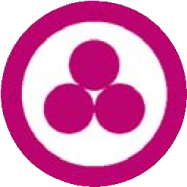 Международный Центр РериховАдрес: Москва, Малый Знаменский пер., 3/5                                    м. КропоткинскаяТел./факс: 8(499)271–34–23 e-mail: roerich@icr.su www.icr.su10.25–11.15 	«Исследование феномена Кайласа и его значение для эволюции человека» Балалаев С.Ю.  (Россия, Воронеж) 11.15–11.40 «Меру, Мандара, Кайлас: cимволика сакральной горы в индийской традиции» Лидова Н.Р. - кандидат филологических наук, старший научный сотрудник Института мировой литературы им. Горького РАН (Россия, Москва)  11.40–12.00 «Камень вечного основания жизни» Чирятьев М.Н. - вице-президент Международной Лиги защиты Культуры, Почетный председатель Санкт-Петербургского отделения МЦР, советник РАЕН, член-корр. МАНЭБ (Россия, Санкт-Петербург)12.00–13.00 «Духовная эволюция живых существ согласно ведической традиции. Эзотерический Кайлас»Свами Вишнудевананда - Мастер йоги и Адвайта-Веданты, основатель Монастыря йоги «Собрание тайн» (Россия)13.00–14.00 ПерерывВечернее заседание14.00–14.50 «Гора Кайлаш в традиции тибетского буддизма» Лама Йонтен Гиалтсо - настоятель монастыря Джонанг Тактен Пунцок Чойелинг, врач тибетской медицины (Индия) 14.50–15.10  «Кайлас - важнейшее место паломничества для последователей множества духовных школ и традиций» Мяченков Д.В. (Россия, Москва) 15.10–15.30 «Кора слияния Стихий у Кайласа – метод гармонизации внутреннего состояния человека» Котовская Г.В. (Россия, Воронеж)15.30–15.50 "Энергетическая связь Кайласа, Аннапурны и Хан-Тенгри и их роль в духовной трансформации сознания человека" Журавлева И.А. - кандидат экономических наук (Россия, Москва)15.50-16.10 «Феномен Кайласа в творчестве семьи Рерихов»  Юсов Д.С. - директор фонда развития МГИМО (Россия, Москва) 16.10-16.40 «Особенности организации поездок к Кайласу» Лин Джиан Чуан – «Ричард» - туроператор «Визит Тибет» (Китай, Тибет)16.40-17.00«Кора вокруг Кайласа как аналогия солярного цикла» Титов А.В. (Россия, Москва)17.00 Сообщение С.Ю. Балалаева «Результаты зимней экспедиции в регион Кайласа в декабре 2013 года» в рамках открытия фотовыставки «Зимняя сказка Кайласа» и экскурсия по фотовыставке 13 апреляУтреннее заседание10.00–10.20 «Феномен физических явлений в районе «Внутренней коры» г. Кайлас (Тисэ, Западный Тибет)»Захаров Ю.А. -  доктор медицинских наук, профессор (Россия, Москва)10.20–10.40 «История исследований региона Кайлас (путешествия Н.М. Пржевальского на Тибет: к 175-летию путешественника)» Плоских В.В. – кандидат исторических наук (Кыргызстан, Бишкек)10.40–11.00 «Гора Кайлас как исторический центр цивилизации Шанг-Шунг. Краткий обзор истории древнего государства, согласно историческим записям, обнаруженным при раскопках монастыря Дуньхуань, и исследованиям профессора Чогьяла Намкая Норбу»Фокин А.Б. (Россия, Москва)11.00–11.20 «Энергоинформационный перенос свойств сакральных точек Мандалы Кайласа на специальные носители и предварительные результаты лабораторных исследований их влияния на состояние человека»Протопопова М.А. – врач-рефлексотерапевт (Россия, Воронеж) 11.40–12.00 «Особенности организации туров в Тибет к горе Кайлас»Цеденбал А.З. – Информационно-туристический Центр «Кайлаш» (Россия, Москва) 11.20–11.40 «Тибет – Кайлас: иллюзии и реальность»Мельник В.М. (Россия, Москва)12.00–13.00 «Кайлас в традиции Бон»Арта Лама Ринпоче - Мастер Дзогчена традиции Шанг Шунг Нен Гьюд (Индия)13.00–14.10  ПерерывВечернее заседание14.10–15.00 «Важность горы Кайлас для человечества» Пандит Джи Каджол Шастри - эксперт по ведической астрологии (Джойтиш) и ведической архитектуре (Васту), (Индия)Международный Центр РериховАдрес: Москва, Малый Знаменский пер., 3/5                                    м. КропоткинскаяТел./факс: 8(499)271–34–23 e-mail: roerich@icr.su www.icr.su